                                                                                                   Приложение 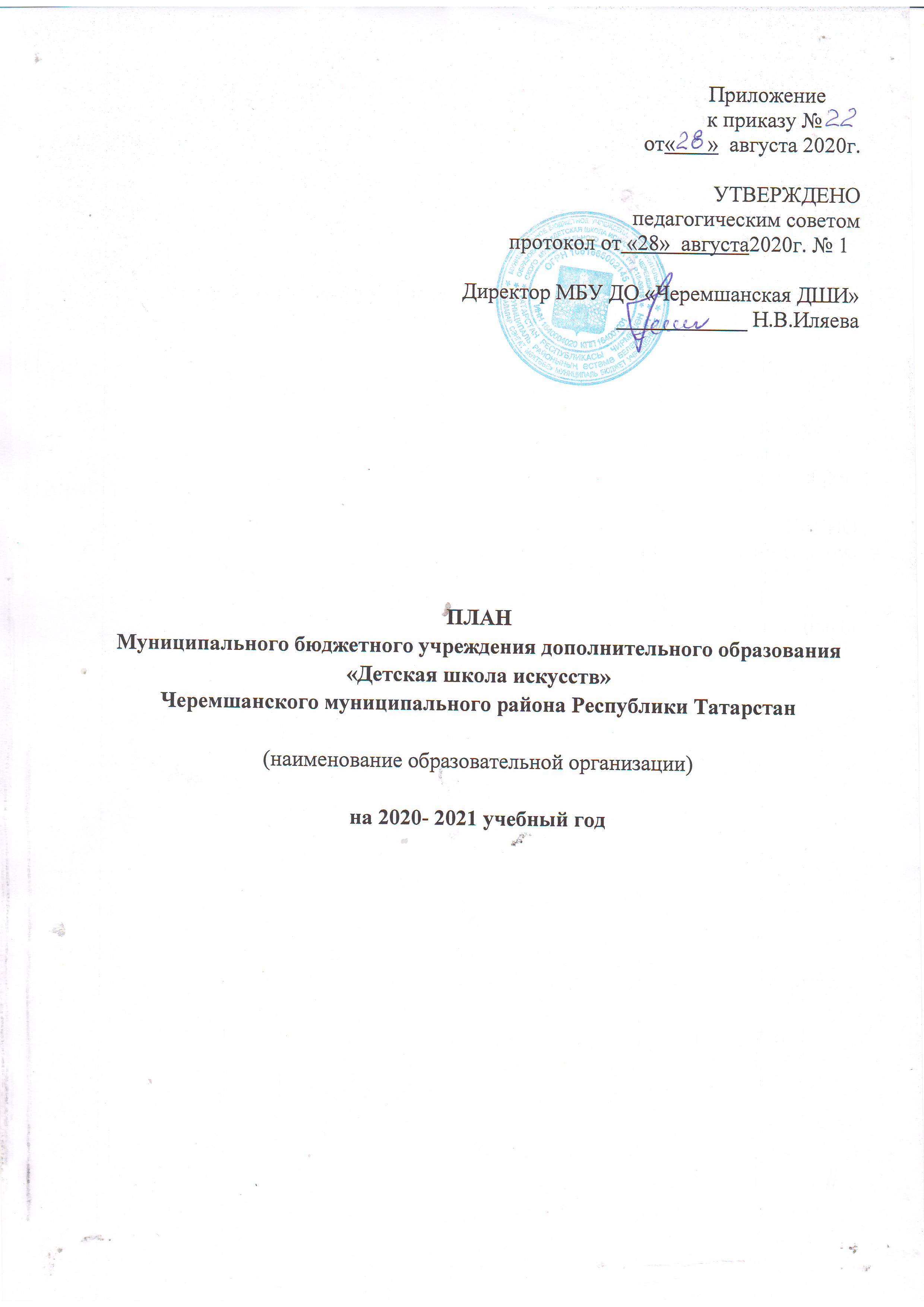 Сведения об образовательной организацииНаименование Муниципальное бюджетное учреждение дополнительного образования «Детская школа искусств» Черемшанского муниципального района Республики ТатарстанПочтовый адрес (с индексом): 423100, Республика Татарстан, село Черемшан, Черемшанский район, ул Первомайская, д26.Контактные  данные  администрации: - директор  -Иляева Наталья Васильевна , телефон  стационарный 8(843)962-29-16;                                                            сотовый   + 9270409292- секретарь Зиякова Ландыш Рафиковна - _телефон приёмной 8 (843) 962-55-04 ,- зам.директорапоУВР– Юрина Елена Дмитриевна, телефон приёмной 8 (843) 962-55-04Электронная почта:	Dsicheremru@mail.ru, Ramziya.Gayneeva@tatar.ruСайты:   https://edu.tatar.ru/cheremshan/org5921Год открытия: Количество мест для учащихся 375Наличие лицензии (номер, срок действия) Лицензия №5523, от 07.05.2014г, бессрочнаяНаличие свидетельства об аккредитации (номер, срок действия):нетФорма собственности: муниципальнаяНачальник управления культуры (Ф.И.О., телефон) МинхаероваРузиляРахматуловна, 8(843) 962-58-19Сведения о филиалах и структурных подразделениях школы с указанием адреса:нетОтделения:фортепиано, народные инструменты, вокальное, фольклорное,  живопись, декоративно-прикладное искусство, хореография, театральное, раннего эстетического развития.Кадры2.1. Кадры по качественному составу2.2.Кадры  по  возрасту  и  вакансии.Средний  возраст: 38 лет.2.3.Повышение квалификации: 2.4. Сведения о преподавателях, обучающихся заочно: нет.3.Основные задачи. На августовском установочном педсовете №1 коллективом  МБУ ДО «Черемшанская ДШИ» были поставлены следующие задачи на 2020-2021г учебный год:Повышение качества проведения учебных занятий на основе внедрения новых образовательных технологий, инновационных методов и форм.  Выявление, изучение и распространение опыта педагогической работы для совершенствования методического и профессионального мастерства преподавателей:- проведение школьного конкурса «Методическая копилка»- участие  на различных семинарах, мастер-классах, повышение квалификации в очной и заочной форме, используя электронное СМИ- предоставление методической помощи молодым педагогам.Активизировать музыкально-просветительскую, выставочную деятельность,  а также проведение онлайн мероприятий для учащихся общеобразовательных школ и детских садов района.  Подготовка и проведение общешкольных концертов, выставок, конкурсов учащихся и преподавателей:-День рождение школы»- декабрь;- Отчетный концерт школы- апрель.   -Реализовать план работы к  100летию ТАССР , 800летие Александра НевскогоДальнейшее улучшение воспитательной, внеклассной работы с учащимися. Воспитание бережного отношения к школьному имуществу, музыкальным инструментам и оборудованию. Продолжение работы с родителями по укреплению связи со школой в целях нравственного воспитания, в том числе против таких негативных проявлений и болезней нашего общества, как курение, наркомания, СПИД и др.Проведение бесед с родителями и учащимися по технике безопасности и профилактике COVID -19 Для более активного привлечения родителей к участию в воспитательной работе школы, учредить по МБУ ДО «Детская школа искусств» звание «Лучший родитель ДШИ -2020г.», с подведением итогов и награждением на отчетном концерте ДШИ;4. Сведения об учащихся4.1 Уровень поступающих: В 2020 году проводится набор по  дополнительным общеразвивающим образовательным программам:  «фортепиано», «Сольное пение», «Фольклор», «Изобразительное искусство», «Хореография», «Синтезатор», и  набор на конкурсной основе на предпрофессиональные образовательные программы:  в области изобразительного искусства «Живопись» на 5 (6) летний курс обучения и на 8(9) летний курс обучения,  в области музыкального искусства «Фортепиано» на 8(9) летний курс обучения, в области музыкального искусства «Народные инструменты» на 8(9) летний и 5(6) летний курс обучения.    С целью пополнения контингента будут продолжать свою деятельность  отделение раннего эстетического развития, где по двухгодичному курсу обучения дети 5-6 лет будут осваивать программу по развитию музыкальных способностей, по музыкальному инструменту , ритмике и гимнастике, по основам изобразительного искусства, и к 1 классу определяются по какому направлению продолжать обучение в ДШИ:  по музыке, хореографии или ИЗО.4.2 Профориентационная работа. Вести профориентационную работа с одаренными, перспективными учениками:На отделении фортепиано ведется работа с учащейся профкласса - Шайдуллиной Дилярой и Герасимовым Кириллом АМК эстрадное фортепиано.На отделении народных инструментов с учеником по классу гитара  Галяутдиновым Мансуром (преподаватель Салахова Г..С), по классу баян с Мкртчян М и Галеевым Д (преподаватель Юрин В.Г), на отделении изобразительного искусства с учащимися   Султановой Д, Хабибуллиной Я., Якиной К., Галимовой И., Шараповой Ляйсан Формы профориентационной работы с учащимися: Профориентационная работа с учащимися МБУ ДО «Черемшанская ДШИ» ежегодно проходит при тесном сотрудничестве с различными учебными заведениями культуры и искусства Республики Татарстан. Преподаватели и студенты ГАОУ СПО  РТАльметьевского музыкального колледжа  им. Ф.З.Яруллина  ежегодно приезжают в детскую школу искусств с  концертами и методической помощью: проводят открытые  уроки и мастер классы,   дают рекомендации нашим преподавателям в работе с учащимися  по всем специальностям музыкального направления, проводят беседы с перспективными выпускниками.  В январе планируется организация  мастер классов преподавателей АМК им.Ф.Яруллина с привлечением учащихсяЧеремшанской ДШИ: Садовской Светланы Викторовны ( фортепиано), Хакимовой Клары Тимерзяновны  (вокал),   Спиридонова Андрея Михайловича (баян, аккордеон), Татьяниной Ольги Николаевны (гитара),  Ашанцевой Маргариты Юрьевны (электромузыкальные инструменты),Луизы Шагитовны ( хор),Шатунова Людмила Вячеславовна(вокал),на фольклор Галкина М.В.. Такое сотрудничество является хорошим стимулом для дальнейшего развития, роста и повышения исполнительского уровня учащихся и преподавателей школы, а также пробуждается интерес у наших учеников к дальнейшему продолжению обучения в АМК им.Ф.Яруллина по своей специальности. Преподаватели нашей школы также посещают мастер классы ведущих преподавателей СУЗов и ВУЗов культуры и искусства и привлекают своих учащихся.Благодаря ежегодным  мероприятиям, как День открытых дверей в Альметьевском музыкальном колледже, наши выпускники имеют возможность познакомится  с требованиями  поступления, условиями обучения и проживания.Преподаватели ГОУ СПО «Лениногорский музыкально-художественный педагогический колледж» ежегодно посещают  Черемшанскую ДШИ и знакомят с условиями поступления, обучения в данномСУЗе.    Учащиеся и преподаватели школы принимают активное участие на конкурсах,  научно-практических конференциях, организуемых в соответствии с методическим планом работы АМК им.ФЯруллина, КХУ им.Фешина, Елабужского колледжа культуры. Такая совместная работа с одаренными детьми, ориентированными  продолжать обучение в СУЗах по специальности  дает свои плоды, и ежегодно наши выпускники поступают по разным специальностям  в учебные заведения культуры и искусства. В этом учебном году продолжается  профориентационная работа на отделениях фортепиано и  народных инструментов  и изобразительного искусства4.3 Сведения  о  выпускниках ,поступивших  в 2020году в специальные  учебные  заведения.5. Учебно-педагогическая  работа5.1 Рабочие программы:5.2 График контрольных мероприятий на 2020-2021 учебный год.5.3.Особенности  работы  преподавателей  школы. Преподаватели Черемшанской детской школы искусств работают в одну смену по 6 дневной рабочей неделе, проводят  уроки по  расписанию с 13.00 до 20.00 часов. Формы проведения занятий индивидуальная, групповая и мелкогрупповая. Программы составлены с учетом дифференцированного подхода и  региональных  особенностей. В школе введена звонковая система для групповых занятий. Занятия проводятся в форме уроков, открытых уроков, итоговые – в форме академических концертов, класс –концертов по хореографии, театральных постановок, выставок- просмотров, собраний - концертов для родителей, отчетных концертов и т.д. День недели среда является методическим и творческим днем: проводятся заседания методических объединений преподавателей, репетиции творческих коллективов, концерты, классные часы, подготовка к конкурсам. На заседаниях метод.объединений обсуждаются вопросы планирования, заслушиваются методические доклады, сообщения,  открытые уроки. В школе работают  творческие коллектива преподавателей: инструментальный ансамбль «Рапсодия», вокальный ансамбль «Вдохновение», Дуэт вокалистов «Гильфанова  А. Н. и Григорьева Н.И.», художественная мастерская «Палитра»- все коллективы являются активными участниками районных и школьных мероприятий.Также каждую неделю по средам проводятся планерки и совещания при директоре, на которых обсуждаются вопросы планирования на неделю и отчет выполненных работза предыдущую неделю, итоги контроля по ВШК, планирование на месяц и отчет и др. текущие вопросы. Доклады на тему художественно-эстетического воспитания и образования проводятся на педсоветах по плану.5.4. Итог контроля  качества  работы  преподавателей.В школе разработаны критерии оценки эффективности деятельности педагогических работников. Выплаты за качество выполняемых работ устанавливаются работникам образовательных учреждений по результатам предыдущего учебного года.  Основным критерием, влияющим на размер выплат за качество выполняемых работ, является достижение пороговых значений  критериев оценки эффективности  деятельности  педагогических работников школы.             Критерии оценки эффективности деятельности педагогических работников школы утверждаются директором ДШИ по согласованию с экспертной комиссией по определению доплат стимулирующего характера МБУ ДО «Детская школа искусств» и вводятся в действие приказом по школе.  Основными критериями оценки качества преподавателей и концертмейстеров являются: сохранение контингента; участие преподавателя в профессиональных конкурсах, научно- практических конференциях по профилю деятельности с представлением опыта работы и в работе МО,  наличие призовых мест; подготовка грантов и победители грантов; участие воспитанников в конкурсах, олимпиадах , фестивалях, научно- практических конференциях и наличие призовых мест; эффективная профессиональная ориентация учащихся (поступаемость в ССУЗы и ВУЗы); Организация и проведение культурно- воспитательных мероприятий с учащимися, родителями: проведение онлайн мероприятий, оформительская работа; участие преподавателя  в  концертной и выставочной  деятельности, в творческих коллективах  и за руководство творческим коллективом. Размеры, порядок  и условия осуществления выплат за качество выполняемых работ определяются локальными  нормативными актами ДШИ: Положением об оплате труда и Коллективным договором.                В школе на начало учебного года составлен план внутришкольного контроля, куда входят ежемесячные мероприятия на весь учебный год: планирование и отчеты  пометодобъединениям  на каждый месяц , итоги посещения уроков преподавателей по графику заместителем директора по УВР, сведения о выполнении учебных часов и анализ контингента, проверка журналов. По всем проверочным мероприятиям составляются отчеты в виде справок, анализов, планов и отчетов. На  учебный год с сентября по май составлены также планы ВШК на каждый месяц отдельно, куда входит проверка оформления школьной документации: расписаний занятий,  рабочих программ, индивидуальных планов учащихся и преподавателей, учебная работа –итоги контрольных работ по четвертям, полугодиям, за учебный год, анализ методической, профориентационной, воспитательной и концертно-выставочной работы преподавателей. Итоги подводятся на Педсоветах, и еженедельно на совещаниях при директоре и планерках. 5.5. Осуществление межпредметных связей.В процессе развития у учащихся навыков художественного восприятия, в школе искусств делается акцент на межпредметные связи, в связи с этим занятия обладают достаточно эффективной художественно-познавательной ценностью. Приоритетные направления учебно-воспитательного процесса в школе  определены: - художественное развитие учащихся в условиях оптимальной среды, разностороннего эстетического воспитания; - раскрытие и совершенствование творческих способностей и интересов учащихся, которые способствуют самореализации и саморазвитию.      Поэтому в школе практикуется проведение интегрированных уроков, на которых преподаватели по специальности, музыкально-теоретическим дисциплинам,  изобразительному и театральному искусству становятся соавторами.  Планируется проведение мероприятий совместно с инструментальными отделениями, такие как: « Вечер татарской музыки», «Праздник этюдов», «Вечер классической музыки».Уроки  по специальности проводятся в интегрированной форме, на которых опираясь на шедевры  различных видов искусства, проводиться связь  в освоении жанров и форм на примерах изобразительного,театрального, архитектурного  и литературного искусства, науроках музыкальной литературы, знакомясь с фрагментами опер, балетов учащиеся встречаются с великими образцами взаимодополнениния, взаимообогащения двух видов искусств. Современная электронная техника дает возможность использовать на уроках муз. литературы, истории искусств, истории хореографического искусства презентации музыкальных картинок, фрагментов классических произведений, художественных работ известных художников и танцевальные номера ведущих танцоров, фрагменты балетных и театральных постановок, уроки изо целесообразно  интегрировать с музыкой .      На уроках декоративно- прикладного искусства применяется связь с фольклорным искусством,на занятиях рисунка ,композиции, живописи используется классическая музыка.Так, изучая строение объектов изображения, их пространственное положение, формы, пропорции, цвет, градации светотени, создает условия для одновременного знакомства с законами красоты через музыку. Искусство прекрасное воздействует на ум, душу, волю, обогащает духовный мир ребенка, пробуждает у него эстетические эмоции, приобщая его к постижению красоты, гармонии во всем ее проявлении, а также развивает творческие возможности, творческую активность, которая может быть проявлена в самых различных областях деятельности ребенка. Поэтому уроки изобразительного искусства целесообразно  интегрировать с музыкой .На уроках ритмики используются ударные народные инструменты ( расписанные под хохлому ложки, бубны, так же и на народно- сценическом танце используем бубны.)На межпредметных связях основана и внеклассная работа. Для достижения большего воспитательного эффекта  мы используем традиционные формы музыкально – эстетического воспитания учащихся- это концерты, лекции- концерты, беседы о музыке, музыкальные вечера. Традиционно в школе планируются и проводятся ежегодные мероприятия «Праздник Этюдов»,«Вечер татарской музыки», «Маэстро  Ансамбль»,  на первом этапе которого будут проведены конкурсы на всех отделениях (фортепиано, народные инструменты, изобразительное искусство, хореографии), лауреаты и призеры порадуют своим выступлением на гала-концерте в концертном зале ДШИ и будут поощрены грамотами и дипломами. На концерте, посвященном Всемирному Дню танца  “Танцевальная карусель”, принимают участие учащиеся и преподаватели хореографического и вокального отделений, которые  исполняют музыкальные произведения  танцевального характера, учащиеся вокального отделения  песни о танцах, в презентации планируются использовать видеоряд репродукций художников. Аналогично будут проходить и другие мероприятия школы, такие как   концерт к 110летию Н.Жиганова , мероприятие  посвященное дню рождения Л.Бетховену, отчетный концерт ДШИ.  Межпредметная связь в Черемшанской детской школе искусств- это комплексный  подход к музыкально-эстетическому образованию и воспитанию, основанный на сотворчестве преподавателей и учеников всех отделений  нашей школы.5.6.  Работа педсовета.6. Методическая работа.6.1. Информация об обобщении и распространении передового опыта 6.1.1Разработка, публикация методичек, авторских и адаптированных программ, создание режиссерских и балетмейстерских постановок, аранжировок и переложений6.1.2 Участие педагогов в семинарах и мастер-классах, педагогических конференциях (выступление, публикация статей) различного уровня 6.1.3. Проведение педагогами открытых уроков, мастер-классов и семинаров,  выступление с методическими сообщениями, работа в жюри конкурсов.6.2Участие педагогов в концертах и выставках,  проведение сольных концертов и персональных выставок6.3 Участие педагогов в конкурсах и фестивалях  7. Музыкально-просветительская, конкурсная и концертно-выставочная деятельность школы7.1Музыкально-просветительская и концертно-выставочная деятельность7.1.1 Участие воспитанников в культурно-массовых мероприятия7.1.2 Организация и проведение мероприятий (лекции, семинары, мастер-классы, концерты, выставки, конкурсы)7.1.3 Участие школы в смотрах, конкурсах, фестивалях (в том числе  -грантовых)Детские и педагогические исполнительские коллективы. В школе продолжают работать  творческие коллективы преподавателей, такие как:Инструментальный ансамбль «Рапсодия»Вокальный ансамбль «Вдохновение»Художественная мастерская «Палитра»Хореографический коллектив «Движение»Так же  детские творческие коллективы:Фортепианный ансамбль «Звездочки»Ансамбль народных инструментов «Фантазия»Ансамбль гитаристов «Серебряные струны»хореографический коллектив «Счастливое детство» хореографический ансамбль «Конфетки»	хореографический коллектив «Хрустальный башмачок»	хореографический коллектив «Росинки»хореографический коллектив «Дуслык»фольклорный ансамбль «Забавушка»фольклорный ансамбль «Забава»фольклорный ансамбль «Росинки»детский театр «Йолдыз»7.1.4.Планируется участие на республиканских, всероссийских, международных конкурсах среди учащихся Воспитательная работа с учащимися школы.В разделе воспитательной работы с учащимися предпринимается широкий спектр деятельности.  Важное значение имеют тематические классные часы с учащимися.. По итогам каждой четверти классные  руководители проводят классные часы с учащимися, где анализируются итоги четверти, результаты успеваемости, план на следующую четверть.                  В классах фортепианного отделения ведется целенаправленная, планомерная, систематическая работа по выявлению способных,  одаренных детей. С наиболее одаренными  детьми осваивается программа повышенного уровня, что дает возможность принимать участие на конкурсах и фестивалях, в концертных программах общешкольных мероприятий. В классе Федотовой Р.Ф. ведется целенаправленная, планомерная, систематическая работа по выявлению способных,  одаренных детей. С наиболее одаренными  детьми осваивается программа повышенного уровня, что дает возможность принимать участие на конкурсах и фестивалях. В классе Федотовой Р.Ф. идет работа с учащимися  Герасимовым Кириллом, Зиганшиной Аделей, ГанеевойСамирой.В классе Иляевой Н.В.   идет работа с учащимися  Селезневой Заирой, Фатыховой Алисой, Игнатьевой Маргаритой, Камаловой Чулпан, Пешковой Ольгой, Мустафиной лейсан , Шайдуллиной ДиляройНа вокальном отделении   с учащимися планируется участие: на региональном конкурсе детского творчества «Страна поющего соловья», республиканском конкурсе «Малые города»,  «Созвездие – Йолдызлык 2021».    На отделении народных инструментов преподаватель Юрин В.Г. работает по усиленной программе с   Мкртчян М, Галеевым Д. и ансамблем «Фантазия»В классе Салаховой Г.С..идет  работа по подготовке к конкурсам и фестивалям различного уровня с учащимися: К.Булычев, Б.Маслахов, Д.Шарифуллин, М.Галяутдиновым, Н.Михляев      На хореографическом отделении Гришанина И.А. –готовит для участия на конкурсах хореографический коллектив  « Счастливое детство»,  Пестова В.В. и Ханова А.Т. хореографические  ансамбли 6класса,  Зайцева  Г.Ф. хореографический коллектив «За стеклом»Планируется посещение выставок в течении года:Картинной галереи  г. АльметьевскаНациональный музей г.Казань (март. Весенние каникулы)Концерт« Молодые таланты России» г. Альметьевск (октябрь)                 В школе искусств ведется целенаправленная работа с детьми из неполных семей, с детьми сиротами, находящимися на попечении опекунов. Преподаватели находятся в постоянном контакте с их семьями, следят за посещением уроков, находятся в тесном контакте с органами опеки, с КДН и с общеобразовательной школой.Работа с учащимися-инвалидами: Класс Салаховой Г.С.-Закиров Марат Марсович;Класс Багаутдиновой А.М.-Гайнуллин Равиль , Класс Юрина В.Г.-ФасхутдиновРалиф,  . Для всех детей инвалидов составлены щадящие расписания занятий, адаптированные учебные программы, все они в состоянии заниматься в условиях школы, обучающихся инвалидов на дому нет.Работа с трудными подростками и детьми «группы риска»:В классах   трудных подростков нет, но есть дети из неполных семей, которые относятся к группе риска.  Дети дисциплинированы, постоянно находятся под контролем своих мам. Контроль со стороны педагога заключается в отслеживании посещения уроков по всем предметам в ДШИ ,педагоги находится в постоянном контакте с членами семьи, а именно с мамами и с бабушками. В классе  Юриной Е.Д. Осипова Валерия –опекун бабушкав классе Григорьевой Н.И  Валеев  Рауф –воспитывается в семье опекунаРабота по развитию бережного отношения  к культуре и истории родного края.    В современных условиях, когда происходят глубочайшие изменения в жизни общества, одним из центральных направлений работы с подрастающим поколением становится патриотическое воспитание. В этой связи огромное значение имеет ознакомление учащихся с историей, культурой,  бытом родного края.   Для пополнения знаний об истории и достопримечательностях родного края учащиеся регулярно посещают  краеведческий музей, активно принимая участие в постановке экспозиций, дополняют их своими творческими работами. Формирование патриотических чувств происходит и через воспитание любви к природе. Чувство восхищения богатствами окружающей среды и дарами природы является предшественником настоящего патриотизма. Так в историко-краеведческом музее с.Черемшаноткрыта выставка «Пейзажи родного края», которые выполнены  учащимися выпускного класса отделения живописи, планируется открыть выставку «Декоративно- прикладное творчество».      Бесценным источником для воспитания патриотизма является история Великой Отечественной войны. Она позволяет каждому ребенку лично соприкоснуться с великим подвигом старших поколений, ведь история Великой Отечественной – это биография их прадедов. Посетив Мемориальный центр с.Черемшана, наши учащиеся ежегодно готовят новые экспозиции на тему «Война глазами детей».  С преподавателями и учащимися музыкальных отделений и хореографического отделения на кануне празднования Дня Победы в ВОВ проводятся концерты для ветеранов войны и тружеников тыла. Выездные концерты в Дом интернате для инвалидов и престарелых  наполнены репертуаром песен военных лет и советского периода, украшенные инструментальными композициями современных авторов. Таким образом, мы используем духовный потенциал Великой Победы как можно полнее, чтобы он работал на наше общество, на возрождение и расцвет Родины , чтобы величие и святость Победы были сохранены на века.Такие мероприятия, как «День рождение школы искусств» и Отчетный концерт ДШИ поднимают имидж школы и воспитывают чувство бережного отношения к своей школе, уважение к тому месту, где  развивается и растет ребенок. Чувство гордости учащегося наполняется благодаря причастности высокому искусству  .    С целью развития и пропаганды татарского национального искусства, программы по специальности  составлены с учетом региональных особенностей, в репертуар включены произведения  татарских классиков и обработок народных песен и танцев,  учащиеся знакомятся с творчеством художников Татарстана, на уроках специальности.     В течении года запланированы  мероприятия , которые способствуют нравственно-эстетическому  и национальному воспитанию подрастающего поколении. Так, в классе синтезатора планируется участие в  школьном конкурсе «Лучшее исполнение пьесы татарского композитора», Работа по развитию и пропаганде татарского национального искусства     В соответствии с планом ДШИ  проводятся мероприятия, которые способствуют нравственно-эстетическому воспитанию подрастающего поколении. Так, планируется  на фортепианном отделении провести школьный Конкурс на лучшее исполнение обработок татарской народной музыки.-Музыкальный вечер, посвященный 100 летию ТАССР и 110летию Н.Жиганова «Вечер татарской музыки».- Знакомство с творчеством татарских композиторов.- Классный час на тему: «Татарская национальная музыка»-Онлайн беседа «Назиб Жиганов и музыкальная культура современности»В репертуар учащихся сольного пения на учебный год включены произведения татарских классиков Р.Яхина, С.Садыковой, Ж.Файзи, Н.Жиганова, и др., а также современных татарских композиторов Л.Батыр–Булгари, А.Гарифуллиной и др. При работе над песенным материалом проводится беседа о традициях и культуре татарского народа, об особенностях колорита татарской музыки и ее исполнения. На отделении народных инструментов – конкурс на «Лучшее исполнение обработки татарской народной песни», «Знакомства со сборниками и произведениями татарских композиторов для гитары».На отделении декоративно-прикладного искусства учащиеся занимаются росписью по дереву и вышивкой, где работают в различных техниках,  знакомятся с особенностями татарского орнамента, создают свои композиции, основываясь на традиции татарского народного творчества. На отделении живописи планируются провести мероприятия:- Отображение творчества Габдулы Тукая в изо искусстве- Беседа по истории искусств «История искусств Татарстана к 100 летию ТАССР»- Беседа с презентацией «Национальные мотивы в ДПИ татарского народа»-Изготовление поделок  в технике  « Шмаиль» - Роспись по дереву используя « Татарский орнамент»       На народном отделении- преподаватели Салахова Г.С. и Багаутдинова А.М. планируют провести классный час на тему: « Татарская национальная музыка», «Знакомство со сборниками В.В.Харисова». Багаутдинова А.М.-оформление стенда к юбилейным датам татарских композиторов и искусствоведов.На  театральном отделении работает творческая группа - детский театр «Йолдыз», изучая устный татарский фольклор, радуют зрителей постановками на татарском языке, которые имеют воспитательное значение.9. Работа с родителями.9.1.Психолого-педагогическое, музыкальное просвещение родителейОбщешкольные, так и классные родительские собрания. Содержание сотрудничества школы с родителями включает:психолого—педагогическое просвещение родителей,вовлечение родителей в учебно-воспитательный процесс,Психолого - педагогическое просвещение родителей проходят  с помощью следующих форм работы с семьей: индивидуальные и тематические консультации; родительские собрания.  Тематические и индивидуальные консультации проводятся по вопросам самих родителей, если они сталкиваются с проблемой воспитании  и обучения ребёнка. Тематические и индивидуальные консультации  проводятся для родителей, если педагоги видят, что родители не справляются с проблемой или создается конфликтная ситуация, или родители пытаются уйти от решения трудной ситуации. Тематические и индивидуальные консультации тщательно готовятся. Каждая консультация предполагает не только обсуждение проблемы, но и практические рекомендации по ее решению. Одной из главных и наиболее распространенных форм работы со всеми родителями является родительское собрание. В ДШИ проводятся родительские собрания следующих видов: организационные; текущие или тематические; итоговые;Основной целью общего родительского собрания является знакомство с целями и задачами работы, планированием учебно-воспитательного процесса, итогами работы за определенный промежуток времени, проблемами и перспективами развития обучения в условиях реформирования ДШИ.  С началом учебного года,  планируются провести организационное родительское собрание для родителей нового набора – заключение договоров, на котором родители подробно ознакомятся с   правилами и условиями обучения в детской школы искусств, Общешкольные, так и классные родительские собрания. Тематические родительские собрания :02.09.20- организационное родительское собрание по теме «Правила обучения, заключение договоров»  преподаватель Федотова Р.Ф25.12.20 - тематическое родительское собрание «Мотивация и настрой, успешности выступления на конкурсах» преподаватель Федотова Р.Ф15.12.20- тематическое родительское собрание «критерии успешности выступления на конкурсах» преподаватель Зиганшина Л.М.13.05.21- «Клавиши моей души » преподаватель Иляева Н.В18.12.20 «Талантливые дети» - преподаватель Гильфанова АН22.05.21 «Мой ребенок - музыкант»- преподаватель Гильфанова АН25.12.20 –  тематическое родительское собрание с концертом: «Музыка народов мира» преподаватель Юрин ВГ25.05.21- родительское собрание с концертом на тему: «Баянисты 20 века – преподаватель Юрин ВГ16.12.20 «Родители – педагог – ученик» - преподаватель Багаутлинова АМ10.05.21 «Ваши дети – музыканты!» преподаватель Багаутдинова АМ16.12.20Тематическое родительское собрание на тему: «Самостоятельно выученное произведение – как подготовиться к зачету», концерт по итогам I полугодия: «Мой репертуар» преподаватель СалаховаГ.С14-19.05.21Тематическое родительское собрание на тему: «Музыка в нашей жизни», концерт по итогам II полугодия: «Мелодии моей души». преподаватель СалаховаГ.С2.09.20 Этика поведения в ДШИ - преподаватель  Гришанина И.А.30.10.20Влияние музыки на развитие ребёнка- преподаватель Гришанина И.А. 21.12.20« Путешествие в волшебный мир танца». – преподаватель Гришанина И.А.  20.03.21Как избежать негативных проявлений сценического волнения преподаватель Гришанина И.А. На художественном отделении Родительские собрания с просмотрами -   декабрь, майТематические родительские собрания 20.03.2021   «Секретный мир наших детей»                                        24.12.2020     «Повышение учебной мотивации учащихся школы искусств, влияние родителей на повышение учебной мотивации».  26.05.2021  Мир наших увлечений. Выставка творческих работ детей и родителей.- 24.12.2020  «Алтын куллы бала»-   преподаватель Шафикова Р.Р9.2. Организация совместной деятельности родителей и детейОдна из главных задач преподавателей ДШИ — это сотрудничество и расширение поля позитивного общения в семье, реализация планов по организации совместных дел родителей и детей.Формы познавательной деятельности: творческие отчёты по спец. предметам, раскрывающие достижения учащихся, показывающие особенности труда, индивидуального стиля педагога: каждый преподаватель 2 раза в год показывает творческий отчет класса по итогам полугодий, где каждый учащийся принимает участие в мероприятии. Творческие  отчеты проходят в форме классных концертов.  Запланированы :Родительские собрания с просмотрами на художественном отделении -   декабрь, май 11-15 ноября проведение уроков с приглашением родителей посетить уроки гитары своих детей – класс преподавателя Салаховой Г.С.Знакомство родителей с учебным планом, программами, вариантами обучения, возможным выбором изучаемых предметов.- на итоговых родительских собраниях декабрь, май.Проведение групповых и индивидуальных консультаций по проблемам обучения.Выявление родителей, способных к организаторской работе, подготовка и проведение выборов родительского комитета на родительском собрании.На школьных конкурсах, таких как «Конкурс этюдов», «Конкурс на лучшее исполнение пьесы, исполнение народной песни и танца»» родители принимают участие в оценке результатов, в качестве жюри конкурсов. Родители помогают в  подготовке поощрительных призов.На все мероприятия (концерты, творческие вечера) обязательно приглашаются родители. Организация выпускного вечера - компетенция родителей.Формы досуга: совместные праздники, подготовка концертов. Широкое распространение получают классные вечера с чаепитием, на которых родители организуют и накрывают стол для совместного чаепития, а преподаватели готовят развлекательную программу в виде игр, викторин, познавательных соревнований. 10.Сфера услугВ детской школе искусств функционирует библиотека с фондом учебно- методической литературы в количестве  3413шт. Услугами библиотеки пользуются преподаватели и учащиеся ДШИ. Библиотека предоставляет также услуги ксерокопирования для сотрудников и обучающихся школы. Кроме учебно-методической литературы, в библиотеке собран богатый фонд фонотеки. Преподаватели также имеют возможность пользоваться электронной библиотекой.В ДШИ организован прокат концертных костюмов и музыкальных инструментов,  хотя большинство обучающихся предпочитают иметь свой собственный инструмент. Также есть возможность заниматься в школе, для этого отведено отдельное помещение в ДШИ.Для поддержания здоровья учащихся в школе созданы оптимальные условия: в учебное время работает буфет с выпечкой и напитками, имеется гардероб, раздевалки для учащихся хореографического отделения, пандусы. Аптечки имеются в учительской, в кабинете натурфонда художественного отделения, в пункте охраны. В ДШИ введены правила посещения учащихся и сотрудников со сменной обувью, для посетителей выдаются бахилы.11.Имиджевая политика школы. Сотрудничество со сми(работа сайта, выпуск школьных газет, оформление информационных стендов, изготовление и выпуск рекламной продукции, статьи и репортажи в СМИ).       Имидж школы формируется для решения тактических задач, он динамичен, должен соответствовать моде.        Детская щкола искусств продолжает заниматься формированием благоприятного имиджа. Одним из главных критериев повышения имиджа школы являются  высокая квалификация педагогов и творческий потенциал педагогического коллектива; достижения учеников школы в различных конкурсах и олимпиадах, традиции школы, высокий уровень организации учебного процесса.  Активная работа  сайта ДШИ в Интернете https://edu.tatar.ru/cheremshan/org5921, где освещены все разделы образовательного учреждения: информация об учреждении, о коллективе, расписание занятий , доска объявлений, виртуальная приемная, медиатека, нормативно- правовые документы, подача заявлений на прием, учебный план, публичный отчет, правила приема в школу   т.д. Активная работа сайта в онлайн режиме, еженедельно  презентация работы школы, такие как: достижения учащихся и педагогов, организация мероприятий концертов, фотоотчеты о проведенных мероприятиях .Немаловажным  аспектом  в раскрытии имиджа школа является оформление  информационных стендов для родителей  и учащихся. Первый красочный стенд, который встречает посетителей школы – это рекламный стенд учебного заведения, где освещены основные аспекты работы школы, структура управления и взаимодействия школы, описываются  подробно все направления и отделения и дает возможность первого знакомства с преподавательским составом ДШИ. Информационный стенд для родителей раскрывает правила обучения, знакомит с правилами приема в ДШИ, подробно знакомит с новшествами  образовательной политики школы. Отдельный стенд  для знакомства с основными документами Черемшанской  ДШИ: лицензия, свидетельство, устав  МБУ ДО «Черемшанской  детской школы искусств».       Подробная информация освещена на стендах для учащихся, основные разделы- правила поведения в ДШИ, расписание звонков по школе, расписание занятий по классам, по преподавателям. На всех отделения размещены соответствующие стенды-  «Юный народник», «Юный художник», «Юный пианист», «Юный вокалист», «Юный танцор». Это рабочие  стенды, на которых должны быть расписаны: планирование отделений на год , списки детей по отделениям, объявления. Активно работающие стенды должны быть и в классах. Стенд «В мире музыки» освещает последние новости в мире искусства. Отдельный стенд для профориентации, где дается информация о ССУЗах и ВУЗах культуры и искусства, условия приема и требования подготовки выпускника.      Школа тесно сотрудничает со средствами СМИ. Где освещается творческая жизнь школы,это: о достижениях учеников и педагогов на  региональных, республиканских и международных конкурсах, об открытии выставок работ  учащихся художественного отделения, об участии учеников и педагогов  на районных мероприятиях. Параллельно наиболее значимая информация  дублируется и на официальном сайте Черемшанского муниципального района.                С целью приобщения молодого поколения к мировой культуре и для расширения их кругозора регулярно обновляется  уголок читателя, где освещаются основные этапы творчества знаменитых людей культуры и искусства:12. Сведения о работе по укреплению учебной базы школы.Финансирование 1. Продолжение работы по приобретению необходимых материалов для работы художественного отделения в т.ч. оборудования, инвентаря – в течении года, администрация.2. Приобретение новейших средств для технического оснащения учебного процесса – в течении года, администрация.3.Пошив танцевальных костюмов для хореографических  коллективов.4.Пополнение библиотеки учебно-методическими и наглядными пособиями. 5 Профилактические работы по содержанию здания ДШИ: тех. обслуживание электроосветительной системы и пожарной сигнализации, текущий ремонт здания, благоустройство территории№п\пОбщеекол-вопрепод.(штат+ совм)Педагоги,имеющие звания, уч.степень(только штат), единица,% от штатных работ.Педагоги,имеющие знак «За заслуги в культуре»(только штат), единица,% от штатных работ.Квалификационные  категории(только штат), единица, %Квалификационные  категории(только штат), единица, %Квалификационные  категории(только штат), единица, %Квалификационные  категории(только штат), единица, %Уровень  образования(только штат), единица, %Уровень  образования(только штат), единица, %Уровень  образования(только штат), единица, %№п\пОбщеекол-вопрепод.(штат+ совм)Педагоги,имеющие звания, уч.степень(только штат), единица,% от штатных работ.Педагоги,имеющие знак «За заслуги в культуре»(только штат), единица,% от штатных работ.высшаяIIIсоответствие занимаемой должностисвысшимсо средним спец.обуч. заочно12345678910111.422+314%124%15 60 %728%-14%1976%624%-№Общее кол-во препод.из  нихиз  нихПотребность  в  кадрахПотребность  в  кадрах№Общее кол-во препод.До  25 лет25 - 35 лет35 - 55(60  муж.)ПенсионныйСпециальностьКол-во123456782531111Теория музыкиконцертмейстер11№ п/пФ.И.О.СпециальностьМесто проведения Год и месяц обученияЗайцева Гульнара ФаатовнахореографияОктябрь2020№Число выпускниковгод выпускаКол-вопоступивших(% от числавыпускников)Ф.И.  поступивших(год выпуска)Класспреподавателя,специальностьССУЗ, ВУЗ,отделение 20193,3% Беляева АлсуЗулкарямовнаВильданов Ф.Г.Юрина Е.Д.Султанова Н.ААхтямов Р.Р.Казанский техникум народных промыслов2020 8%Галиуллина Гузель РамилевнаВильданов Ф.Г.Юрина Е.Д.Султанова Н.ААхтямов Р.Р.Казанский техникум народных промыслов20206%НурмухаметоваТангульВильданов Ф.Г.Юрина Е.Д.Султанова Н.ААхтямов Р.РКСЮИ20208% Закиров ЗарифЮрин В.Г.баян	Альметьевский музыкальный колледж им. Ф. Яруллина, отделение народных инструментов20208%Мустафин РишатСалахова Г.С.Альметьевский музыкальный колледж им. Ф. Яруллина, отделение народных инструментов20208%Казаков КамильСалахова Г.С.Альметьевский музыкальный колледж им. Ф. Яруллина, отделение народных инструментов20208%ХамидуллинаЭвелинаФедотова Р.ФАльметьевский музыкальный колледж им. Ф. Яруллина, отделение народных инструментов№п/пПредметПрограммаПолнотареал.программ1Фортепиано«Сольное  инструментальное  исполнительство» - примерные  образов. программы для ДМШ  и ДШИ МК РТ г.Казань 2000100%3Баян«Сольное  инструментальное  исполнительство» - примерные  образов. программы для ДМШ  и ДШИ МК РТ г.Казань 2000100%4Аккордеон«Сольное  инструментальное  исполнительство» - примерные  образов. программы для ДМШ  и ДШИ МК РТ г.Казань 2000100%7Гитара«Сольное  инструментальное  исполнительство» - примерные  образов. программы для ДМШ  и ДШИ МК РТ г.Казань 2000100%8Общее  фортепианоИстория, теория и сочинение  музыки» - примерные  образов. программы для ДМШ  и ДШИ МК РТ г.Казань 2000г.100%10Ансамбли«Ансамблевое исполнительство»100%11ХорХоровое и  вокальное  исполнительство (Казань 2000г)100%12Сольфеджио«История, теория и сочинение  музыки» - примерные  образов. программы для ДМШ  и ДШИ МК РТ г.Казань 2000г.100%13Музыкальнаялитература«История, теория и сочинение  музыки» - примерные  образов. программы для ДМШ  и ДШИ МК РТ г.Казань 2000г.100%14Историко-бытовойтанец«Хореография» - примерные  образов. программы для хореографических  отделений ДМШ  и ДШИ МК РТ г.Казань 2002100%15Классический  танец«Хореография» - примерные  образов. программы для хореографических  отделений ДМШ  и ДШИ МК РТ г.Казань 2002100%16Народно-сценический танец«Хореография» - примерные  образов. программы для хореографических  отделений ДМШ  и ДШИ МК РТ г.Казань 2002100%17Ритмика  и  танец«Хореография» - примерные  образов. программы для хореографических  отделений ДМШ  и ДШИ МК РТ г.Казань 2002100%18Музыкальная  грамота и  слушание  музыки«Хореография» - примерные  образов. программы для хореографических  отделений ДМШ  и ДШИ МК РТ г.Казань 2002100%19История хореографического искусства«Хореография» - примерные  образов. программы для хореографических  отделений ДМШ  и ДШИ МК РТ г.Казань 2002100%20Рисунок«Изобразительное  искусство» - примерные  образов. программы для детских  художественных школ  и ДШИ (художественное  отделение) МК РТ г.Казань 2002100%21Живопись«Изобразительное  искусство» - примерные  образов. программы для детских  художественных школ  и ДШИ (художественное  отделение) МК РТ г.Казань 2002100%23Композиция«Изобразительное  искусство» - примерные  образов. программы для детских  художественных школ  и ДШИ (художественное  отделение) МК РТ г.Казань 2002100%24Лепка«Изобразительное  искусство» - примерные  образов. программы для детских  художественных школ  и ДШИ (художественное  отделение) МК РТ г.Казань 2002100%25Дизайн«Основы  дизайна» - программа для детских  художественных школ  и ДШИ (художественное  отделение) МК РТ г.Казань 2005100%ФортепианоДополнительная предпрофессиональная общеобразовательная программа в области музыкального искусства «Фортепиано» по учебному предмету ПО.01. УП.01. Специальность и чтение с листа .Составители Юрина Е.В.,Зиганшина Л.М100 %АнсамбльДополнительная предпрофессиональная общеобразовательная программа в области музыкального искусства «Фортепиано» по учебному предмету ПО.01. УП.02 Ансамбль Составители Юрина Е.В.,Зиганшина Л.М.100 %ФортепианоДополнительная общеразвивающая программа в области музыкального искусства Примерная программа по учебному предмету «фортепиано» Составители: Иляева Н.В., Юрина Е.В. Зиганшина Л.М100 %Сольное пениеСольное пение. Н.С.Воинова, В.С.Смоляницкая, В.Д.Бородачева (1968г.) Сотавитель:Гайнеева Р.В100 %Сольное пениеРабочая программа учебной дисциплины вокал Составитель:Гайнеевой Р.В100 %Сольное пениеЭстрадное пение.Т.А.Хасанзянова. Москва 2005г. Составитель:Гайнеевой Р.В100 %Общее  фортепианоДополнительная предпрофессиональная программа в области музыкального искусства «Народные инструменты»Предметная область ПО.01. Музыкальное исполнительствоПримерная программа по учебному предмету ПО.01.УП.03. Фортепиано Составитель: Федотова Р.Ф.100 %СинтезаторАвторская программа учебной дисциплины «Клавишный синтезатор».Составитель: Федотова Р.Ф.100 %Электронные музыкальные инструментыДополнительная общеразвивающая программа в области музыкального искусства Примерная программа по учебному предмету «Электронные музыкальные инструменты»( клавишный синтезатор,ансамбль клавишных синтезаторов)Составитель: Федотова Р.Ф.100 %ДПИПО.01. УП.02. Прикладное творчество, разработана на основе и с учетом ФГТ к дополнительным профессиональным общеобразовательным программам в области изобразительного искусства «Живопись», «Декоративно-прикладное творчество» составитель Юрина Е.Д.100%ДПИ. Роспись по деревуКомпозиция прикладного искусства, искусство росписи по дереву декоративно-прикладного отделения» составитель Юрина Е.Д.100%Композиция прикладнаяКомпозиция прикладная(при 5 летнем и 8 летнем сроке обучения), разработана на основе и с учетом ФГТ к дополнительным профессиональным общеобразовательным программам в области изобразительного искусства «Живопись», «Декоративно-прикладное творчество»» составитель Юрина Е.Д.100%БатикАвторская  программа  преподавателя Юриной Е.Д. Работа в материале. Батик, разработана.на основе и с учетом ФГТ к дополнительным профессиональным общеобразовательным программам в области изобразительного искусства   «Декоративно-прикладное творчество»100%РисунокРабочая программа  в области изобразительного искусства «Живопись», «Декоративно-прикладное творчество» составитель  Ахтямов Р.Р.100 % ДизайнРабочая программа учебной дисциплины Дизайн составитель  Ахтямов Р.Р. 100%ЛепкаПО.01. УП.03. Лепка, разработана на основе и с учетом ФГТ к дополнительным профессиональным общеобразовательным программам в области изобразительного искусства «Живопись», «Декоративно-прикладное творчество»составительАхтямов Р.Р.100%ИЗОПО.01. УП.01.Основы изобразительной грамоты и рисования, разработана на основе и с учетом ФГТ к дополнительным профессиональным общеобразовательным программам в области изобразительного искусства «Живопись», «Декоративно-прикладное творчество»составительАхтямов Р.Р.100%Рисунокдополнительная общеразвивающая общеобразовательная программа в области изобразительного искусства «Рисунок» примерные  образов.программы для детских  художественных школ  и ДШИ (художественное  отделение) составитель Галкина А.С.65%Живописьдополнительная общеразвивающая общеобразовательная программа в области изобразительного искусства «Живопись» примерные  образов. программы для детских  художественных школ  и ДШИ (художественное  отделение)составитель Галкина А.С.65%Композициядополнительная общеразвивающая общеобразовательная программа в области изобразительного искусства «Композиция» примерные  образов.программы для детских  художественных школ  и ДШИ (художественное  отделение) составитель Галкина А.С.75%ЛепкаПО.01. УП.03. Лепка, разработана на основе и с учетом ФГТ к дополнительным профессиональным общеобразовательным программам в области изобразительного искусства «Живопись», «Декоративно-прикладное творчество» составитель Султанова Н.А.100%ИЗОПО.01. УП.01.Основы изобразительной грамоты и рисования, разработана на основе и с учетом ФГТ к дополнительным профессиональным общеобразовательным программам в области изобразительного искусства «Живопись», «Декоративно-прикладное творчество»составитель Султанова Н.А.100%живописьПО.01. УП.01.Основы изобразительной грамоты и рисования, разработана на основе и с учетом ФГТ к дополнительным профессиональным общеобразовательным программам в области изобразительного искусства «Живопись», «живопись»составительВильданов Ф.Г.100%ВышивкаАвторская  программа  преподавателя Динмухаметовой Г.М..100%Раннего эстетического развития Авторская  программа  преподавателей Султановой Н.А.,   Юриной Е.Д., Арютиной Д.Н.100%Баян -Рабочая программа по специальности «Баян».Составители: Юрин В.Г., Багаутдинова А.М.-«Дополнительная предпрофессиональная общеобразовательная программа в области музыкального искусства «Народные инструменты»Предметная область ПО.01. Музыкальное исполнительство.   Программа по учебному предметуПО.01. УП. 01. СПЕЦИАЛЬНОСТЬ БАЯН Черемшан, 2014 г. Составитель: Юрин В.Г.100%Гитара-Рабочая программа учебной дисциплины «Музыкальный инструмент» (гитара шестиструнная) Черемшан 2013 г. Составитель: Салахова Г.С.-Дополнительная предпрофессиональная общеобразовательная программа в области музыкального искусства «Народные инструменты»Предметная область ПО.01. Музыкальное исполнительствоПрограмма по учебному предмету ПО.01. УП. 01. СПЕЦИАЛЬНОСТЬ (ГИТАРА) Черемшан, 2014 г. Составитель: Салахова Г.С.-Дополнительная предпрофессиональная общеобразовательная программа в области музыкального искусства: « Дополнительный инструмент гитара». Составитель: Салахова Г.С.-Дополнительная предпрофессиональная общеобразовательная программа в области музыкального искусства: « Классный ансамбль». Сост.: Салахова Г.С.100%Аккордеон- Рабочая программа учебной дисциплины «Музыкальный инструмент» «Аккордеон»-Дополнительная предпрофессиональная общеобразовательная программа в области музыкального искусства: « Музыкальный инструмент аккордеон». Составитель: Арютина А.Н.-Дополнительная предпрофессиональная общеобразовательная программа в области музыкального искусства: « Дополнительный инструмент аккордеон». Составитель: Арютина А.Н.-Дополнительная предпрофессиональная общеобразовательная программа в области музыкального искусства: « Классный ансамбль». Сост.: Арютина А.Н.-Дополнительная предпрофессиональная общеобразовательная программа в области музыкального искусства: « Музыцирование». Сост.: Арютина А.Н.100%Ансамбли-Рабочая программа учебной дисциплины«ансамбль народных инструментов». Составитель. Арютина А.Н., Багаутдинова А.М., Юрин В.Г.100%Ансамбль домристов-Рабочая программа учебной дисциплины «Ансамбль домристов» для  фольклорного отделения (5 лет обучения). Составитель: Арютина Диана Николаевна100%Ансамбль гитаристов-Рабочая программа учебной дисциплины «Ансамбль гитаристов». Составитель: Салахова Г.С.100%Музыкальная литература-Рабочая программа учебной дисциплины «Музыкальная литература» для фортепианного, народного и вокального отделений (4 года обучения). Составитель: Арютина Диана Николаевна-Рабочая программа учебной дисциплины музыкальная литература для народного  отделения. 2014 г.Багаутдинова А.М.100%Сольфеджио-Рабочая программа учебной дисциплины «Сольфеджио» для фортепианного, народного, вокального и фольклорного отделений (5 и 7 лет обучения). Составитель: Арютина Д. Н.-Рабочая программа учебной дисциплины Сольфеджио для народного отделения. 2014 г.Багаутдинова А.М.-Дополнительная предпрофессиональная общеобразовательная программа в области музыкального искусства «фортепиано», «народные инструменты» по учебному предмету По.02.уп.01. Сольфеджио. Срок реализации 8 лет. Составитель: Арютина Д.Н.-Дополнительная общеразвивающая общеобразовательная программа в области музыкального искусства «Сольфеджио». Срок реализации 4 года. Составитель: Арютина Д. Н.100%Слушание музыки-Рабочая программа учебной дисциплины «Слушание музыки» для фортепианного, народного и вокального отделений (2 года обучения). Сост.: Арютина Д. Н.-Дополнительная предпрофессиональная общеобразовательная программа в области музыкального искусства «фортепиано», «народные инструменты» по учебному предмету По.02.уп.02. Слушание музыки. Срок реализации 3 года. Составитель: Арютина Д.Н.-Дополнительная общеразвивающая общеобразовательная программа в области музыкального искусства «Слушание музыки». Срок реализации 3 года. Составитель: Арютина Д. Н.100%Слушание музыки и музыкальная грамота-Рабочая программа учебной дисциплины «Слушание музыки и музыкальная грамота» для хореографического отделения (7 лет обучения). Составитель: Арютина Д. Н.-Дополнительная общеразвивающая общеобразовательная программа в области хореографического искусства «Слушание музыки и музыкальная грамота». Срок реализации 4 года. Составитель: Арютина Д. Н.100%Сольное пениеДОПОЛНИТЕЛЬНАЯ ОБЩЕРАЗВИВАЮЩАЯ ПРОГРАММА В ОБЛАСТИ МУЗЫКАЛЬНОГО ИСКУССТВА «СОЛЬНОЕ НАРОДНОЕ ПЕНИЕ» Черемшан, 2017 год .Составитель:Григорьева Н.ИНародное творчествоДОПОЛНИТЕЛЬНАЯ ОБЩЕРАЗВИВАЮЩАЯ ПРОГРАММА В ОБЛАСТИ МУЗЫКАЛЬНОГО ИСПОЛНИТЕЛЬСТВА «МУЗЫКАЛЬНЫЙ ФОЛЬКЛОР» Черемшан, 2017 годСоставитель:Григорьева Н.ИФольклорный ансамбль Дополнительная общеобразовательнаяпрограмма в области музыкального исполнительства «Фольклорный ансамбль»Предметная область ПО.01. Музыкальное исполнительство Программа по учебномупредметуПО.01. УП. 02. «АНСАМБЛЬ» Черемшан, 2017.Составитель:Григорьева Н.ИТанец Дополнительная предпрофессиональная общеобразовательная программа в области хореографического искусства «Хореографическое творчество».Предметная область ПО.01. «Хореографическое исполнительство».Программа по учебному предмету ПО.01.УП.01.Танец.Составитель: Бакеева А.Р.100%Ритмика Дополнительная предпрофессиональная общеобразовательная программа в области хореографического искусства «Хореографическое творчество».Предметная область ПО.01. «Хореографическое исполнительство».Программа по учебному предмету ПО.01.УП.02.Ритмика.Составитель: Бакеева А.Р., Гришанина И.А.100%ГимнастикаДополнительная предпрофессиональная общеобразовательная программа в области хореографического искусства «Хореографическое творчество».Предметная область ПО.01. «Хореографическое исполнительство».Программа по учебному предмету ПО.01.УП.03.Гимнастика.Составитель: Бакеева А.Р., Гришанина И.А.100%Ансамбль Дополнительная предпрофессиональная общеобразовательная программа в области хореографического искусства «Хореографическое творчество».Предметная область ПО.01. «Хореографическое исполнительство».Программа по учебному предмету ПО.01.УП.06.Подготовка концертных номеров.Составитель: Бакеева А.Р., Гришанина И.А.100%РитмикаДополнительная общеразвивающая программа в области музыкального искусства Примерная программа по учебному предмету: «Ритмика и танец».Составители: Гришанина И.А., Зайцева Г.Ф., Шакирова Г.Ф.100%ГимнастикаДополнительная общеразвивающая программа в области музыкального искусства Примерная программа по учебному предмету: «Гимнастика».Составитель:Гришанина И.А., Зайцева Г.Ф., Шакирова Г.Ф.100%Основы актерского мастерства.Дополнительная общеразвивающая программа в области театрального искусства Примерная программа по учебному предмету: «Основы актерского мастерства.»Составитель: Афлятунова Э.Н.100%Сценическое движениеДополнительная общеразвивающая программа в области театрального искусства Примерная программа по учебному предмету: «Сценическое движение.»Составитель: Афлятунова Э.Н.100%Художественное словоДополнительная общеразвивающая программа в области театрального искусства Примерная программа по учебному предмету: «Художественное слово.»Составитель: Афлятунова Э.Н.100%№п/пдатаПредметПреподавательОТДЕЛЕНИЕ ФОРТЕПИАНООТДЕЛЕНИЕ ФОРТЕПИАНООТДЕЛЕНИЕ ФОРТЕПИАНООТДЕЛЕНИЕ ФОРТЕПИАНО18.09.2020Технический зачет по гаммам (диезные)Иляева Н.В.Зиганшина Л.М.Юрина Е.В.07.10.2020Технический зачет конкурс«Этюды»Иляева Н.В.Зиганшина Л.М.Юрина Е.В.16.12.2020«Академический зачет за I полугодие 2020– 2021 уч. Года (ОРП)Полифония, пьесаИляева Н.В.Зиганшина Л.М.16.12.2020Конкурс на лучшее исполнение произведений татарских композиторов «Мелодии родного края»Иляева Н.В.Зиганшина Л.М.Юрина Е.В.23.12.2020«Академический зачет за I полугодие 2020 – 2021 уч. года (предпрофессиональная ОП)Полифония,крупная форма, пьесаИляева Н.В.Зиганшина Л.М.Юрина Е.В.23.12.20201 прослушивание выпускной программы(крупная форма, пьеса)Иляева Н.В.Зиганшина Л.М.Юрина Е.В.Декабрь 2020Контрольное прослушивание по классу синтезаторФедотова Р.Ф.Декабрь 2020г.“Контрольное прослушивание по общему фортепиано ”Федотова Р.Ф.27.01.2021Технический зачет по гаммам (бемольные)Иляева Н.В.Зиганшина Л.М.Юрина Е.В.10.02.2021Технический зачетЭтюдыИляева Н.В.Зиганшина Л.М.      Юрина Е.В.11.03.20212 прослушивание выпускной программы(полифония, крупная форма, пьеса)Иляева Н.В.Зиганшина Л.М.Юрина Е.В.12.05.2021«Академический зачет за II полугодие 2020 – 2021 уч. года крупная форма, пьеса (ОРП)Иляева Н.В.Зиганшина Л.М.26.05.2021«Академический зачет за 2 полугодие 2020 – 2021 уч. года (предпрофессиональная ОП)Полифония,крупная форма, пьесаИляева Н.В.Зиганшина Л.М.Юрина Е.В.26.05.2021Выпускной экзаменИляева Н.В.Зиганшина Л.М.Юрина Е.В.Май 2021“Зачет по общему фортепиано”Федотова Р.Ф.Май 2021Зачет по классу синтезаторФедотова Р.Ф.НАРОДНОЕ ОТДЕЛЕНИЕ (Баян, Аккордеон)НАРОДНОЕ ОТДЕЛЕНИЕ (Баян, Аккордеон)НАРОДНОЕ ОТДЕЛЕНИЕ (Баян, Аккордеон)НАРОДНОЕ ОТДЕЛЕНИЕ (Баян, Аккордеон)25.09.2020Технический зачет по гаммам (мажорные)Юрин В.Г.Гильфанова АНБагаутдинова АМ15.10.2020Технический зачет Конкурс «Этюды»Юрин В.Г.Гильфанова АНБагаутдинова АМ17.12.2020«Академический зачет за I полугодие 2020 – 2021 уч. Года (ОРП)Полифония, пьеса,народная пьесаЮрин В.Г.18.12.2020«Академический зачет за I полугодие 2020 – 2021 уч. Года (предпрофессиональная ОП)Полифония,крупная форма, пьесаГильфанова АНБагаутдинова АМЮрин В.Г.23.12.20201 прослушивание выпускной программы(крупная форма, пьеса)Юрин В.Г.19.02.2021Технический зачет по гаммам (минорные, музыкальные термины)Гильфанова АНБагаутдинова АМ Юрин В.Г.19.02.2021Технический зачетЭтюдыГильфанова АНБагаутдинова АМ Юрин В.Г.11.03.20202 прослушивание выпускной программы(полифония, крупная форма, пьеса)Юрин В.Г.19.03.2020Конкурс на лучшее исполнение народной песни и танцаЮрин В.Г.20.05.2021«Академический зачет за II полугодие 2020 – 2021 уч. года Полифония, пьеса (ОРП)Юрин В.Г.21.05.2021«Экзамен за 2 полугодие 2020 – 2021 уч. года (предпрофессиональная ОП)Полифония,крупная форма, пьесаГильфанова АНБагаутдинова АМ  Юрин В.Г.25.05.2021Выпускной экзаменЮрин В.Г.НАРОДНОЕ ОТДЕЛЕНИЕ (Гитара)25.09.2020Технический зачет по гаммам Салахова Г.С.23.10.2020Технический зачет Конкурс «Этюды»Салахова Г.С.23.10.2020Лекция-концерт «Праздник Этюдов».Салахова Г.С.19.12.2020«Академический зачет за I полугодие 2020 – 2021 уч. Года (ОРП)Полифония, пьесаСалахова Г.С.20.12.2020«Академический зачет за I полугодие 2020– 2021 уч. Года (предпрофессиональная ОП)Полифония,крупная форма, пьесаСалахова Г.С.23.12.20201 прослушивание выпускной программы(крупная форма, пьеса)Салахова Г.С.14.02.2021Технический зачетЭтюды, гаммы, терминыСалахова Г.С.11.03.20212 прослушивание выпускной программы(полифония, крупная форма, пьеса)Салахова Г.С.19.03.2021Конкурс  на лучшее исполнение народной мелодии и танцаСалахова Г.С.15.05.2021«Академический зачет за II полугодие 2020 – 2021 уч. года крупная форма, пьеса (ОРП)Салахова Г.С.22.05.2021«Академический зачет за 2 полугодие 2020 – 2021 уч. года (предпрофессиональная ОП)Полифония,крупная форма, пьесаСалахова Г.С.25.05.2021Выпускной экзаменСалахова Г.С.Художественное отделение Художественное отделение Художественное отделение Художественное отделение 20.12.2020Просмотры 1-4 классы ФГТСултанова Н,А Юрина Е.Д. Вильданов Ф.Г.  Ахтямов Р.Р.24.12.2020Просмотры 5-7 классы (Живопись, ДПИ)Султанова Н,А Юрина Е.Д. Вильданов Ф.Г.  Ахтямов Р.Р.19.12.2020Просмотры 1-4 классы ДПИШафиковаР.РДинмухаметова Г.М20.05.2021Просмотры 1-4 классы ФГТСултанова Н,А Юрина Е.Д. Вильданов Ф.Г.  Ахтямов Р.Р.21.05.2021Просмотры 1-4 классы ДПИШафиковаР.РДинмухаметова Г.М22.05.2020Просмотры 5-7 классы (Живопись, ДПИ)Султанова Н,А Юрина Е.Д. Вильданов Ф.Г.  Ахтямов Р.Р.ВОКАЛЬНОЕ ОТДЕЛЕНИЕВОКАЛЬНОЕ ОТДЕЛЕНИЕВОКАЛЬНОЕ ОТДЕЛЕНИЕВОКАЛЬНОЕ ОТДЕЛЕНИЕ16.12.2020Зачет фольклорного отделенияГригорьева Н.И18.12.2020Зачет вокального отделенияГригорьева Н.ИГильфанова А.Н14.05.2021Зачет фольклорного отделенияГригорьева Н.И1805.2021Зачет вокального отделенияГригорьева Н.И Гильфанова А.НОТДЕЛЕНИЕ ХОРЕОГРАФИИОТДЕЛЕНИЕ ХОРЕОГРАФИИОТДЕЛЕНИЕ ХОРЕОГРАФИИ16-24.12.202018-25.05.2021 Контрольные зачеты  по расписаниюФаттахова Л.Р, Гришанина И.А., Зайцева Г.Ф., Шакирова Г.Ф.№Работа педагогического советаСрокОтветственный1.Педагогический совет:августДиректорА) Выбор председателя педсовета и секретаря.августДиректор Зам по УВР,председатели МО, преподавателиБ) Доклад по материалам августовской конференции «Новости образования в 2020-2021»августИляева Н.В.В) Планирование на учебный год: утверждение годового плана учебно-воспитательной и методической работы школы на 2020-2021уч.год и плана ВШК, годового календарного графика, учебного плана ДШИ, Образовательной программы МБУ ДО «ДШИ»на 2020-2021уч.г.августЗам по УВРГ) Утверждение учебной нагрузки. Распределение классного руководства и кабинетов августДиректорД)Профориентационная работа . Поступившие в ССУЗы и ВУЗы в 2020г. Анализ и задачи на новый учебный год.ДиректорЖ) Итоги педсовета.Директор2.Педагогический совет:ноябрьДиректорА) Доклад на тему «Проблемы сценического волнения у исполнителей ».Хитарян Е.М Б) Итоги I четверти. Отчет  заI четверть.председатели МОВ)Анализ учебной, методической, воспитательной, концертно – просветительской и выставочной работы за I четверть.Зам. УВРГ) Планирование работы с одаренными детьми ДиректорД) Планирование работы на II четверть.  Зам по УВРЕ)Подведение итога: выполнение решения предыдущего педсовета и задачи на новую учебную четвертьДиректор3.Педагогический совет:декабрьДиректорА) Доклад на тему :«Влияние искусства на всестороннее развитие личности»декабрьГригорьева Н.ИБ) Отчет  заII четверть.декабрьпредседатели МОВ)Анализ по итогам контрольных уроков и зачетов за Iполугодие.декабрьЗам. УВРГ)Подготовка и планирование концертно-выставочной деятельности на 2 полугодиедекабрьДиректорД)Подготовка к зональным и республиканским конкурсамдекабрьДиректорЕ) Итог: выполнение решения предыдущего педсовета, задачи на III четверть.декабрьДиректор4. Педагогический советмартДиректорА) доклад:  «Современные методы и технологии обучения в ДШИ»мартШафикова Р.Р.Б) Отчет  заIIIчетверть.мартпредседатели МОВ) Анализ учебной, методической, воспитательной, концертно- просветительской и выставочной работы за III четверть.мартЗам. УВРГ) . Организация нового набора.мартДиректорД)Утверждение метод работ на республиканский конкурс методических работ мартДиректорЕ) Планирование, участие  и подготовка на  соискание грантов мартЗам.директора по УВРЖ) Итоги по конкурсам и фестивалям ДиректорИ) Итог: выполнение решения предыдущего педсовета, задачи на IV четверть.Директор5.Педагогический совет:майДиректорДоклад: «Профессиональные компетенции педагогической деятельности в условиях реализации современного образования в сфере искусств »майЮрина Е.Д.Б) Итоги IV четверти. Отчет  заIV четверть.майпредседатели МОВ)Анализ итоговых и выпускных экзаменов и зачетов за 2019-2020уч.год.майЗам. УВРГ) Планирование работы  ДШИ на 2021-2022уч.годмайЗам. УВРД)Решение о переводе учащихся в следующий класс на 2021-2022уч.год.майДиректорЕ)Решение о выдаче свидетельств об окончании ДШИ выпускникам.майДиректорЖ) Анализ нового набора детей, поступающих в 1 классмайДиректорЗ) Итог: выполнение решения предыдущего педсовета, задачи на 2021-2022уч.год.майДиректор№Ф.И.О. автораНазвание  работыФедотова Р.Ф.Методический сборник  « Обработки военных песен для синтезатора»Григорьева Н.И.Создание переложений нот для уроков ансамбль и сольное исполнение в фольклорном отделении.Григорьева Н.И.Создание сценария фольклорного праздника «Капустник», «Кузьминки», «Троица» , «Масленица» и т.д.Салахова Г.С.Переложение для ансамбля М.Блантера «В лесу прифронтовом»Юрин В.ГПереложение для ансамбля т.н.т. «Чабата»Юрин В.ГПереложение для ансамбля р.н.и. В. Аверкин «ПосиделкиЮрин В.ГМетодический сборник Ф. Липс «Баян и баянисты»Султанова Н.А.Программа учебной дисциплины изобразительное искусство для отделения Раннего эстетического развития.Вильданов Ф.Г. Методическое пособие «Работа масляными красками в условиях ДШИ.»Юрина Е.Д.Программа учебной дисциплины  «Работа в материале. Роспись по дереву.»№п/пНазвание  мероприятияДатаМестопроведенияФ.И.О.участникаПринять участие  намастерклассе преподавателя АМК им.Ф.Яруллина  Садовской С.В., Ашанцевой М.Ю.Галкиной,Январь2021МБУ ДО «ДШИ»Учащиеся преподавателя  Гайнеевой Р.В.Иляева Н.В.- Федотовой Р.Ф.БагаутдиновойА.М.Гильфановой А.Н.Салаховой Г.С.Юрина В.Г.Республиканские, Всероссийские и международные педагогические конкурсыВ течение годаКазаньИляева Н.В., Федотова Р.Ф.БагаутдиноваА.М.Гильфанова А.Н.Салахова Г.С.Юрин В.Г.Республиканские, Всероссийские и международные педагогические конференцияВ течении годаКазань . Федотова Р.Ф.Мастер класс  в рамках культурно-образовательного проекта «Академии фонда Владимира Спивакова. Дети-детям. Татарстан»Ноябрь 2020.Г.Альметьевск, ДМШ №1Гайнеева Р.В.Иляева Н.В.Багаутдинова А.М.Гильфанова А.Н.Салахова Г.С.Юрин В.Г.Султанова Н,А Юрина Е.Д. Вильданов Ф.Г.  Ахтямов Р.Р. ШафиковаР.Р..Новая методика обучения детей живописиОнлайн курсШафикова Р.РВсероссийский конкурс «Урсалтауда»В теч годаАльметьевскИляева Н.ВФедотова Р.Ф.Багаутдинова А.М.Гильфанова А.Н.Салахова Г.С.Юрин В.Г.Мастер класс ГМПИ им. М.М.Ипполита- Иванова (г. Москва) Зяблицкой В.А по специальности «вокальное  исполнительство»ФОНД Владимира Спивакова , культурно образовательный проект.В течение годаг.Альметьевск музыкальный колледж.Григорьева Н.И.«Малые города»В течение годаЕлабугаГригорьева Н.И.9Республиканская научно-практическая конференцияноябрьКХУ им Н.И.ФешинаСултанова Н,А Юрина Е.Д. Вильданов Ф.Г.  Ахтямов Р.Р. Шафикова Р.Р..№п/пНазвание мероприятияДатаМестопроведенияФ.И.О. педагогаМетодическое сообщение: «Правильная организация работы с учащимся в первый год обучения».09.09.20МО преподавателей фортепианного отделенияФедотова Р.Ф.Методическое сообщение на тему  «Организация пианистического аппарата-как основа формирования начинающего пианиста»23.09.20 г.МО преподавателей фортепианного отделенияЗиганшина Л.М.Методический доклад на тему: Техника игры на Фортепиано Шаг за Шагом. Система упражнений для достижения беглости, независимости, силы и равномерного развития пальцев, а также легкости запястий16.10.20 МО преподавателей фортепианного отделенияИляева Н.В.Онлайн встреча : « Татарстан – наш общий дом» Посвященный 100 летию ТАССР21.08.20Dsicheremrucher_kuitГильфанова АНГригорьева НИМетодическое сообщение «Особенности преподавания игры на аккордеоне на начальном этапе обучения».28.10.20ДШИГильфанова АН.Методическое сообщение «Формирование чувства ритма у учащихся»14.10.20ДШИБагаутдинова А.М.Открытый урок «Работа над штрихами»27.11.20ДШИБагаутдинова А.М.Методическое сообщение на тему: «Воспитание интереса к музыке в классе баяна».02.12.20ДШИЮрин В.Г.Онлайн  лекция беседа ««Назиб Жиганов и музыкальная культура современности»15.01.21На странице инстаграмБагаутдинова А.М.Методическое сообщение на тему: «Звук – основа музыки, работа над звукоизвлечением».14.10.20.ДШИк.№26Салахова Г.С.Открытый урок на тему: «Звук – основа музыки».23.10.20.ДШИк.№17Салахова Г.С.Методический доклад: «Как  помогает развитию детей - фольклорное искусство».18.10.20ДШИГригорьева Н.И.Открытый урок на тему: «Укрепление навыков дыхания и звуковедения в ансамбле». октябрь 44 каб.Григорьева Н.И.Проведение   «мастер – классов» онлайн по вокалу в манере народного исполнения и эстрадного пения.В течение год44Григорьева Н.И.Методическое сообщение : « Стили русской росписи»23.10.20МО худ отделенияЮрина Елена ДмитриевнаМастер-класс «Роспись по дереву»октябрьЦентральная площадкаЮрина Елена Дмитриевна  Открытый урок:  «Психология цвета»  по предмету ИЗО 14.02.2021ДШИ  каб. 41Султанова Н.АОткрытый урок «Передача настроения в композиции» 3 класс.12.11.2020ДШИ  кааб. 39Вильданов Ф.Г.Открытый урок в 1 классе ( 8 летнее) «Особенности Филимоновской росписи » 16.11.2020ДШИ 53 кабЮрина Е.Д.Открытый урок на тему: «Знак. Фирменный стиль в дизайне».02.2021ДШИ 44 кабАхтямов Р. Р.Открытый урок на тему: «Картина из пластилина» по предмету ДПИ»25.01.2021д.Лашманка СОШШафикова Р.Р.Методическое сообщение:  Методика преподавания композиции в изобразительном искусстве.7.10.2020МО худ отделенияСултанова Н.А.Мастер класс:   «Техника работы акварелью с младшими школьниками»                    23.09.2020МО худ отделенияВильданов Ф.Г.Методическое сообщение на тему: «Развитие пространственного мышления учащихся на уроках»30.10.2020ДШИ 44 кабАхтямов Р. Р.Методическое сообщение «Современные методы и технологии обучения на уроках ИЗО»18.10.2020д.Лашманка СОШШафикова Р.Р.Методический доклад "Преподавание классического танца в младших классах хореографических школ и школ искусств"14.11.20ДШИГришанина И.А« Открытый урок: «Развитие движений классического танца от простого к сложному».23.01.21ДШИГришанина И.А№п/пНазвание мероприятияДатаМесто  проведенияФ.И.О. педагогаДень Республики29.08.20Молодежная площадкаВсе преподаватели Здравствуй школа.01.09.20ДШИВсе преподавателиКонцерт к дню пожилых людей1-4.10.20РДКВсе преподаватели Концерт к дню учителя1-4.10.20РДКВсе преподаватели  Концерт «День рождения ДШИ»06.12.20ДШИВсе преподавателиНовогодний бал- маскарад «Новый год у ворот»ДекабрьДШИВсе преподавателиВечер татарской музыки, посвященный 100-летию ТАССР.20.01.21ДШИВсе преподавателиКонцерт к дню защитников Отечества17.02.21ДШИВсе преподавателиКонцерт к Международному женскому дню 8 марта3.03.2021 ДШИВсе преподавателиСмотр художественной самодеятельности «Жемчужины родного края» среди коллективов Черемшанского районаМарт РДКВсе преподаватели Шефские концерты для престарелых и инвалидовДекабрь 2020, Май 2021ДИПИВсе преподаватели Лекция - концерт «Музыка вокруг нас»По графику СДКВсе преподаватели Концерт ко дню Победы в ВОВ09.05.2021Летняя эстрадаВсе преподаватели Отчетный концерт ДШИ «Виват искусство!»АпрельДШИВсе преподавателиРайонный праздник «Сабантуй»Июнь 2021Стадион,с.ЧеремшанВсе преподавателиВыездные концертыВ течении года по графикуСДК Черемшанского р-наВсе преподаватели Концерт ко дню пожилых людей «Олыларгахормэтбелэнкарыйк»октябрьСДК ЛашманкаШакирова Г.Ф.Концерт ко дню матери "Ана - боек исем"ноябрьШакирова Г.Ф.Театрализованный концерт «Яна ел хикмэтлэре»декабрьСДК ЛашманкаШакирова Г.Ф.Детский бал-маскарад"Кышбабайдакунакта"январьСДК ЛашманкаШакирова Г.Ф.Концерт  «Ир-егеткэ мен торлехонэр дэ аз»февральСДК ЛашманкаШакирова Г.Ф.Спектакль "Эниисе"» посвященный к 8 мартумартСДК ЛашманкаШакирова Г.Ф.№п/пНазвание МероприятияДатаМесто  проведенияФ.И.О.  участника1Всероссийские конкурсыВ теч годаГ.КазаньИляева Н.ВФедотова Р.Ф.2Международный конкурсВ теч годаИнтернет конкурсыИляева Н.ВФедотова Р.Ф.Всероссийский конкурс «Урсалтауда»декабрьАльметьевскФедотова Р.Ф.Иляева Н.В.3Международный конкурс «Виво-Мюзик».Мартг.КазаньГригорьева Н,И4Республиканский конкурс  – «Малые города».Апрельг. Елабуга     Григорьева Н,И.Международный творческий конкурс «Дружба талантов»В течении уч. годаЗаочный конкурсБагаутдинова А.М.Всероссийский творческий конкурс «Рассударики»В течении уч. годаЗаочный конкурсБагаутдинова А.М.III Международный конкурс профессионального мастерства «Методическая копилка»В течении уч. годаhttp://lyuboznayka.ru/Салахова Г.С.Международный конкурс «Педагогических работ»В течении уч. годаhttp://dk-talant.ru/Салахова Г.С.Международный творческий конкурс «Дружба талантов»В течении уч. годаhttp://dtalants.ru/Салахова Г.С.Международные Всероссийские  конкурсыВ течении уч. годаинтернетСалахова Г.С.III Международный конкурс профессионального мастерства «Методическая копилка»сентябрьhttp://lyuboznayka.ru/Гильфанова А.Н.Международный конкурс «Педагогических работ»октябрьhttp://dk-talant.ru/Гильфанова А.Н.Республиканский конкурс методических работмартРМЦЮрина Е. Д.Республиканский конкурс методических работмартРМЦЮрина Е. Д.V Международный телевизионный IT проект-конкурс «Талант - 2021» 20 марта 2021Г.Москва Султанова Н.А Шафикова Р.Р «Созвездие талантов 2020»ноября 2020Г.Москва Шафикова Р.Х Международный телевизионный конкурс «Национальное достояние- 2021» Март 2021г. Москва Шафикова Р.Р ХI Международный конкурс-фестиваль народного искусства «Живой родник»Март2021г. КазаньЮрина Е.Д. Шафикова Р.Р№ п/пНазвание мероприятиядатаместопроведенияФ.И.О.участниковФ.И.О. преподавателя,концертмейстераДень Республики«Путешествие в страну ТАССР»29 Августа 2020Молодежная площадкаУчащиеся хореографического, вокального и фольклорного  отделенияИляева Н.В. Григорьева Н.ИГильфанова А.НБагаутдинова А.МГришанина И.АХитарян Е.МПестова  В.ВХанова А.М.Концерт для жителей Дома - интерната для престарелых и инвалидовБогат наш край талантами»1октябряПо графикуДИПИУчащиеся  народного, вокального и фольклорного  отделенияПреподаватели отделенияОнлайн Концерт приуроченный  ко дню музыки в рамках празднования 100летия ТАССР «Музыка родного края»1.10.20 в сети инстаграм на странице dsicheremruПреподаватели музыкального отделенияКонцерт к дню учителяОктябрь 2020РДКВокальный ансамбль «Вдохновение», Григорьева Н.И солоГригорьева Н.ИЮрин В.ГБагаутдинова А.МСалахова Г.СГришанина И.АСмотр художественной самодеятельности «Жемчужины родного края» среди коллективов Черемшанского района- гала концертМарт 2021РДКВокальный ансамбль «Вдохновение» Григорьева Н.И солоХореографический коллектив,Ансамбль «Рапсодия», «Фантазия»«Серебрянные струны»Григорьева Н.ИЮрин В.ГБагаутдинова А.МСалахова Г.СГришанина И.АХитарян Е.МПестова  В.ВХанова А.МЛекция - концерт «Музыка вокруг нас»По графику СДКВокальный ансамбль «Вдохновение», Григорьева Н.И солоГильфанова А.Н.Багаутдинова А  М Концерт ко дню Победы в ВОВ09.05.2021Летняя эстрадаВокальный ансамбль «Вдохновение» Григорьева Н.И солоГригорьева Н.ИЮрин В.ГБагаутдинова А.МСалахова Г.СГришанина И.А   Выставка на районной сессии  работников культуры1 августРДКУчащиеся 4-7 классовСултанова Н.А.Юрина Е.Д.Вильданов Ф.Г.Ахтямов Р.Р Выставка на районом мероприятии День Республики ТатарстанавгустМолодежная площадка районного центраУчащиеся 4-7 классовСултанова Н.А.Юрина Е.Д.Вильданов Ф.Г.Ахтямов Р.Р.Педагогическая Конференция 27.08.20ЧеремшанУчащиеся 4-7 классовШафикова Р.Р Динмухаметова Г.М Конкурс рисунков  «День матери» 15.11.20Лашманская СОШ 1  4 классы Шафикова Р.Р Динмухаметова Г.М.Выставка работ учащихся«Мир сказок»ноябрьЛашманская СОШ 1 Учащиеся 4 классовШафикова Р.Р Динмухаметова Г.М.Выставка на районной сессииноябрьРДКУчащиеся 4-7 классовСултанова Н.А.Юрина Е.Д.Вильданов Ф.Г.Ахтямов Р.Р.Выставка –к 100 -летию ТАССР  «С чего начинается Родина»декабрьДШИУчащиеся 4-7 классовСултанова Н.А.Юрина Е.Д.Вильданов Ф.Г.Ахтямов Р.Р.Выставка –конкурс:- «Рождественская сказка»январьРДКУчащиеся 1-7 классовСултанова Н.А.Юрина Е.Д.Вильданов Ф.Г.Ахтямов Р.Р.Выставка по теме «Искусство  батика »февральДШИУчащиеся3-7 классовЮрина Е. Д.Выставка « Мастерская росписи» февральДШИ Учащиеся4-7 классовЮрина Е.Д.Конкурс поделок и викторина «День Добра» или«Подарок другу» на 15.02.21ДШИ Учащиеся 1-7 классоЮрина Е. Д. Выставка«Волшебница зима» февраль выставка  в ДШИкраеведческом музее Учащиеся 1-7 классовСултанова Н.А.Юрина Е.Д.Вильданов Ф.Г.Ахтямов Р.Р.  Выставка по теме «Шамаиль моей семьи» февральмечетьУчащиеся3-7 классовСултанова Н.А.Юрина Е.Д.Вильданов Ф.Г.Ахтямов Р.Р.Выставка-распродажа нарайоном мероприятии «Проводы зимы»мартМолодежная площадка районного центра Учащиеся 4-7 классовСултанова Н.А.Юрина Е.Д.Выставка на районом мероприятии «Масляница»мартМолодежная площадка районного центра Учащиеся 4-7 классовСултанова Н.А.Юрина Е.Д.Выставка работ учащихся к дню рождения Г.Тукая.апрельДШИУчащиеся 1-4 классовСултанова Н.А.Юрина Е.Д.Вильданов Ф.Г.Ахтямов Р.Р.Выставка-распродажа на районном мероприятии «Красная горка»апрельТерритория ДЮСШУчащиеся 4-7 классовСултанова Н.А.Юрина Е.Д. Выставка «9 май День Победы»май Лашманская СОШ4 классыШафикова Р.Р Динмухаметова Г.Д. Дорогие наши учителя 05.10.20СДК УльяновкаЗадоринкиЗайцева Г.ФОсеннии бал07.11.20СДК УльяновкаЗадоринкиЗайцева Г.ФПосвящение в первоклассники14.1020СДК УльяновкаЗадоринкиЗайцева Г.ФДорогие мамы29.11.20СДК УльяновкаЗадоринкиЗайцева Г.Ф- Новогоднее представление «Сказочные приключения»24.12.20СДК УльяновкаЗадоринкиЗайцева Г.Ф“Рождественский концерт “10.01.21СДК УльяновкаЗадоринкиЗайцева Г.ФСмотр художественной самодеятельности16.03.21РДКЗадоринкиЗайцева Г.ФКонцерт к «Дню защитника отчества»22.02.21СДК УльяновкаЗадоринкиЗайцева Г.ФКонцерт «Милой, прекрасной половине человечества»07.03.21СДК УльяновкаЗадоринкиЗайцева Г.Ф- “День танца” 29.04. 21ДШИЗадоринкиЗайцева Г.Ф- “Смеяться разрешается”01.04.21СДК УльяновкаЗадоринкиЗайцева Г.ФКонцерт ко дню победы09.05.21СДК УльяновкаЗадоринкиЗайцева Г.Ф“ Сабантуй “10.06.21МайданЗадоринкиЗайцева Г.Ф№ п/пНазвание мероприятияДатаМестопроведенияКол-во и география участниковПримечаниеПраздничный концерт «День Республики Татарстан29.08.20Молодежная площадка с. Черемшан120 чел Учащиеся, родители и преподаватели ДШИ Классный час  Памятка по безопасности 3.09.2020ДШИУчащиеся народного отделения 34учащКлассный час инструктаж по технике безопасности, поведению в школе и классахсентябрьКласс народных инструментов14 учпрепод. Юрина В.Г.Тематический классный час «Дневник Беслана», беседа с целью профилактики антитеррора 3.092020ДШИ 22 учУчащиеся народного отделенияКлассный час на тему: «Фольклорные малые жанры».  По итогам  3 четверти.март44 класс фольклора ДШИГригорьева Н.И.Классный час на тему: «Фольклорные праздники». По итогам 4 четверти и года.май44 класс фольклора ДШИГригорьева Н.И.Классный час на тему: «Знатоки русских народных сказок и поговорок». По итогам  1 четверти.октябрь44 класс фольклора ДШИГригорьева Н.И.Тематический классный час «Правила поведения в ДШИ», «Охрана труда. Инструкция по технике безопасности», «Эхо бесланской печали »,01.09.20Класс фортепиано ДШИ10 учащихся класса фортепианоКлассный час- «Дружный класс»Сентябрь 2020Класс синтезатора учащихся класса преподавателя Федотовой Р.Ф.Классный час на тему «Ритм и темп в музыке»14.10.20Класс синтезатора13 учащихся класса преподавателя Федотовой Р.Ф.Формирование личности, или как влияет искусство на развитие личности11.10.20Класс фортепиано ДШИ10 учащихся класса преподавателя Иляевой Н.В.Классный концерт и тематический классный час «Итоги первого полугодия»15.12.20Класс фортепиано ДШИ10 учащихся класса преподавателя Иляевой Н.В.Класный час-викотрина «Занимательные факты о фортепиано22.01.21Класс фортепиано ДШИ10 учащихся класса преподавателя Иляевой Н.В.Классный час на тему «Юбилейные даты композиторов»18.03.21Класс фортепиано ДШИ10 учащихся класса преподавателя Иляевой Н.В.«Клавиши моей души»11.05.21Концертный зал ДШИОтчет класса Иляевой Н.ВКонцерт 06.05.21Дом-интернат для престарелых с.ЧеремшанУчащиеся Классный час по итогам четверти25.10.20Класс фортепиано ДШИ учащиеся класса преподавателя Зиганшиной Л.М.Классный час на тему «Влияние музыки на развитие ребенка»15.11.20Класс фортепиано ДШИучащиеся класса преподавателя Зиганшиной Л.М.Классный концерт и тематический классный час «Итоги первого полугодия»20.12.20Класс фортепиано ДШИ учащиеся класса преподавателя Зиганшиной Л.М.Класный час на тему «Старинные танцы»21.02.21Класс фортепиано ДШИучащиеся класса преподавателя Зиганшиной Л.М Классный час на тему «Ритм и темп в музыке»18.04.21Класс фортепиано ДШИ учащиеся класса преподавателя Зиганшиной Л.М.Классные часы на музыкальном отделении к 110летию со дня рождения Назиба Жиганова15.01-25.0126 кабУчащиеся музыкального отделенияИнформационный час с презентацией к 250летию Л.Бетховена 17.03.21Каб16Учащиеся музыкального отделенияКлассный концерт и классный час «Итоги учебного года»23.05.21Класс фортепиано ДШИ учащиеся класса преподавателя Зиганшиной Л.М.Вечер Татарской музыки посвященный к 110летию со дня рождения Назиба Жиганова22.01  20Концертный зал ДШИУчащиеся, родители и преподаватели ДШИ 200 челВыставка работ «Мир глазами детей» В рамках школьного мероприятия «Трагедия Беслана» сентября    ДШИ ЛСОШ    1-7 классКлассный час «Правила поведения в ДШИ»сентябрь    ДШИ ЛСОШ     1 -7класс«Антитеррор»сентябрь    ДШИ    ЛСОШ  1-4 класс    1-7 классКлассный час «Дружба-чудесное слово»октябрьДШИ 42 каб2-4 классКлассный час « Как прекрасен этот мир »сентябрьДШИ 53 каб2 классПосвящение в первоклассникиоктябрь     ДШИ     ДПИ   Лашманска 1-4 классКонкурс -выставка  в ДШИ «Осенняя фонтазия»ноябрь    ДШИ на художественном отделении1 -4классКлассные часы по итогам четвертейНоябрь,декабрь,март, майДШИ 1 -7класс- Беседа «Как научиться быть ответственным за свои поступки. Уроки этики поведения для детей и взрослых.»октябрьДШИ 41 каб2,3,7 классКлассный час « Герои русской старины» посвященный празднованию 800летия А.Невского 2 декабряДШИ 53 каб2 б классБеседа «Жить Родине служить »февральДШИ 53 каб6 классБеседа «В мире профессий»ДШИ 53 каб7классКлассный час «Почему я выбрал ДШИ, что нравится и не устраивает»февральДШИ 39 каб5-6 классКлассный час «Страна моей мечты»февральДШИ 42 каб1 классИгра-путешествие «Город мастеров»февральДШИ 53 каб5 классКонкурс -выставка  в ДШИ «Волшебница зима» февральДШИ на художественном отделении1 -5классВыставка «Оныклардан булэк»Отделение ДПИЛашманская СОШ1-4 классыКонкурс выставка работ «Минем Татарстаным»сентябрьОтделение ДПИЛашманская СОШ4 классКлассный час «Здравствуй искусство» 10.09.20Отделение ДПИЛашманская СОШ1-4 классыВыставка «Минем яраткан укытучым» 1.10.20Отделение ДПИЛашманская СОШ1-4 классы«Я рисую счастье» конкурс рисунков мелом 05.10.20отделениеДПИЛашманская СОШ1-4 классыВыставка «Мои пернатые друзья» 13.10.20Отделение ДПИЛашманская СОШ1-4 классыАкция «Подари доброе сердце»12.11.20Отделение ДПИЛашманская СОШ1-4 классыВыставка «Письмо Деду Морозу»03.12.20Отделение ДПИЛашманская СОШ1-4 классыКлассный час «Рукоделие и я, лучшие друзья»20.12.20Отделение ДПИЛашманская СОШ1-4 классыКлассный час «Новогоднее чудо»11.01.21Отделение ДПИЛашманская СОШ1-4 классыВыставка «Мои новогодние каникулы»13.01.21Отделение ДПИЛашманская СОШ1-4 классыВыставка «Ватанны саклаучылар»16.01.21Отделение ДПИЛашманская СОШ1-4 классыВыставка «8 марта»22.02.21Отделение ДПИЛашманская СОШ1-4 классыКлассный час «Прекрасный мир рукоделия»7.03.21 Отделение ДПИЛашманская СОШ1-4 классыВыставка «Серле галэм»15.03.21Отделение ДПИЛашманская СОШ1-4 классыКонкурс рисунков «Минем дустым Шурале12.04.21Отделение ДПИЛашманская СОШ1-4 классыКлассный час «Никто не забыт, ничто не забыто»16.04.21Отделение ДПИЛашманская СОШ1-4 классыВыставка «Жину коне»08.05.21Отделение ДПИЛашманская СОШ1-4 классыТематический классный час «Правила поведения в ДШИ», «Охрана труда. Инструкция по технике безопасности».Сентябрь 2020Январь 2021ДШИУчащиеся отделенияКлассный час на тему: «Беслан».04.09.20.ДШИ к.№17Учащиеся классаСалахова Г.С.Классный час на тему: «Подготовка к конкурсам. Правила поведения в автобусе при поездках на конкурсы, правила поведения на концертах и во время конкурса». По итогам 1 четверти23.10.20.ДШИ к.№17Учащиеся классаСалахова Г.С.Классный час на тему: «Самостоятельно выученное произведение - как подготовиться к зачету».«Влияние музыки на всестороннее развитие и необходимость продолжения развития музыкальных способностей в семье». По итогам 2 четверти18.12.20.ДШИ к.№17Учащиеся классаСалахова Г.С.Классный час на тему: «Ансамблевое музицирование – как метод всестороннего развития». По итогам 3 четверти19.03.21.ДШИ к.№17Учащиеся классаСалахова Г.С.Классный час на тему: «Музыка для настроения». По итогам 4 четверти21.05.21.ДШИ к.№17Учащиеся классаСалахова Г.С.Этика поведения в ДШИ-05.09.20ДШИучащиеся 1-2классаКак повторять комбинации дома самостоятельно10.10.20ДШИучащиеся 3-4классаКак вести себя в автобусе во время поездки на конкурсы15.02.21ДШИ учащиеся 4-7класса  День танца 29.04.21ДШИ90человек отделение хореографииПринимают участие вокальное отделениеИнформационный час «Народные художники ТАССР» в рамках празднования 100 летия ТАССРсентябрьБиблиотека ДШИУчащиеся 4-7 класса художественного отделенияФадеева В.ЮВыставка ко дню музыки «Наполним музыкой сердца»1октябряБиблиотека ДШИФадеева В.ЮКонкурс закладок для книг «Подарок любимой книге» в рамках «Международного дня школьных библиотек.ОктябрьБиблиотека ДШИУчащиеся 1-3 классаФадеева В.ЮТематическое мероприятие «Лауреат народной любви» в рамкахпразднования 100 летия ТАССР и К -120 лет со дня рождениякомпозитора, дирижёра, заслуженного деятеля искусств ТАССР,народного артиста ТАССР Салиха Замалетдиновича СайдашеваноябрьБиблиотека ДШИ6,7класс музыкального отделенияФадеева В.ЮМузыкальная гостиная     « Людвиг Ванн Бетховен»   к 250 летию со дня рождения   декабрьБиблиотека ДШИ6,7класс музыкального отделенияФадеева В.Ю Развлекательная викторина «Юный художник» к Международному  дню художниковдекабрьБиблиотека ДШИУчащиеся 1классовХудожественного отделения Фадеева В.Ю Познавательно –развлекательная  Викторина: «Здоровье и спорт рядом идут»январьБиблиотека ДШИУчащиеся 1 класса хореографического отделенияФадеева В.ЮБеседа: «Мы за чистую речь» ко Дню  борьбы с ненормативной лексикойфевральБиблиотека ДШИ5 классФадеева В.ЮИнформационный час к 110 летию Нази́б Гая́зовича Жига́нова,  татарского советского композитора, педагога. февральБиблиотека ДШИ4,5 класс народного отделенияФадеева В.Ю Познавательный час «Образ князя Александра Невского в живописи»мартБиблиотека ДШИ6  класс художественного отделенияФадеева В.ЮБеседа  -презентация «Сергей Сергеевич Прокофьев -трудный путь к признанию» , к 130 летию  со дня рождения композитора, пианиста и дирижераапрельБиблиотека ДШИУчащиеся отделения фортепианоФадеева В.Ю№ п/пНазвание конкурса, номинацияДатаМестопроведенияНазвание проектагрант Правительства Республики Татарстан  для поддержки  проектов творческих коллективов муниципальных учреждений культуры и искусства2021гГ.Казань№Название конкурсаДатаМестопроведенияФ.И.О.преподавателя, концертмейстераВсероссийские и Международные конкурсыВ течении годаинтернетИляева Н.В.Федотова Р.Ф.Республиканский конкурс имени Ф.Яруллина среди учащихся ДМШ и ДШИ в номинации “фортепиано”мартГ.АльметьевскИляева Н.В.Республиканский конкурс имени Ф.Яруллина среди учащихся ДМШ и ДШИ в номинации “электромузыкальные инструменты”мартГ.АльметьевскФедотова Р.Ф.Международный конкурс «Ямаха» «Электронные клавиши»апрельМоскваФедотова Р.Ф.Республиканский конкурс фортепианных ансамблей «Созвучие»мартг.КазаньИляева Н.В.Республиканские, Всероссийские и Международные конкурсыВ течении годаРТ и РФинтернетБагаутдинова А.М. Гильфанова А.Н.Салахова Г.С. Юрин В.ГОткрытый Республиканский конкурс музыкантов им. Ф.Яруллинафевральг. АльметьевскСалахова Г.С. Юрин В.Г Всероссийский фестиваль-конкурс «Урсалтауда» им. Р.Нагимоваянварьг. АльметьевскСалахова Г.С. Юрин В.ГМеждународный конкурс молодых исполнителей на народных инструментах «Sforzando»мартг. КазаньСалахова Г.С. Международный конкурс-фестиваль народного искусства «Живой родник»мартг. КазаньСалахова Г.С. Юрин В.ГВсероссийский конкурс детского и юношеского творчества «Роза ветров»мартг.БугульмаСалахова Г.С. Юрин В.ГМеждународный конкурс «СойкемлеШурале» 24.04.2021Г. КазаньСултановаЮрина Е.ДМеждународный конкурс «Вглядываясь в мир»04.2021Г. КазаньСултанова Н.АЮрина Е.ДАхтямов Р.Р«Алло, мы ищем таланты» 28.03.2021Г. ЕлабугаШафикова Р.Р.Динмухаметова Г.М.V Международный телевизионный IT проект-конкурс «Талант - 2021»20 марта 2021Г.Москва Шафикова Р.Р.Динмухаметова Г.М.«Созвездие талантов 2020»ноября 2020Г.Москва Шафикова Р.Р.Динмухаметова Г.М.Х Международный телевизионный конкурс «Национальное достояние- 2021»Март2021г. Москва Шафикова Р.Р.Динмухаметова Г.М.ХI Международный конкурс-фестиваль народного искусства «Живой родник»Март2021г. КазаньШафикова Р.Р.Динмухаметова Г.М.Юрина Е.Д.Международный конкурс «Когда мы вместе» декабрьг.Набережные ЧелныГришанина И.А«Созвездие-Йолдызлык» 2021гмартс.ЧеремшанГришанина И.АСтрана Поющего Соловья 2021гмартГ.АльметевскГришанина И.А«Здравствуй Россия»октябрьГ.КазаньГришанина И.А«Челны собирает друзей»майг.Набережные ЧелныГришанина И.АЗам. директора по УВР:      Е.Д.Юрина